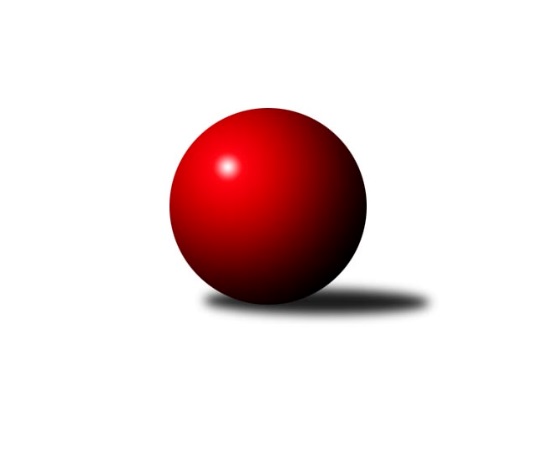 Č.3Ročník 2018/2019	12.5.2024 Mistrovství Prahy 1 2018/2019Statistika 3. kolaTabulka družstev:		družstvo	záp	výh	rem	proh	skore	sety	průměr	body	plné	dorážka	chyby	1.	SK Meteor Praha B	2	2	0	0	14.0 : 2.0 	(16.0 : 8.0)	2618	4	1759	859	24.5	2.	KK Slavoj Praha C	2	2	0	0	12.0 : 4.0 	(15.0 : 9.0)	2402	4	1694	708	58	3.	SK Žižkov Praha B	3	2	0	1	16.0 : 8.0 	(21.5 : 14.5)	2533	4	1738	795	37.7	4.	VSK ČVUT Praha	3	2	0	1	14.0 : 10.0 	(20.0 : 16.0)	2411	4	1689	721	52	5.	AC Sparta Praha	3	2	0	1	14.0 : 10.0 	(18.0 : 18.0)	2486	4	1718	768	31	6.	KK Konstruktiva Praha  C	3	2	0	1	13.0 : 11.0 	(19.5 : 16.5)	2500	4	1718	782	37.3	7.	PSK Union Praha B	2	1	0	1	7.0 : 9.0 	(11.5 : 12.5)	2381	2	1643	738	35.5	8.	TJ Astra Zahradní Město	2	1	0	1	7.0 : 9.0 	(10.0 : 14.0)	2483	2	1700	784	35	9.	SK Uhelné sklady Praha	3	1	0	2	12.0 : 12.0 	(19.0 : 17.0)	2425	2	1705	720	51	10.	TJ Kobylisy A	3	1	0	2	11.0 : 13.0 	(21.0 : 15.0)	2412	2	1674	739	35.3	11.	TJ Slavoj Velké Popovice	3	1	0	2	10.0 : 14.0 	(18.0 : 18.0)	2274	2	1631	643	62.3	12.	Sokol Rudná A	3	1	0	2	10.0 : 14.0 	(16.5 : 19.5)	2289	2	1653	636	66	13.	Sokol Rudná B	3	1	0	2	7.0 : 17.0 	(11.5 : 24.5)	2321	2	1668	654	61	14.	TJ Kobylisy B	3	0	0	3	5.0 : 19.0 	(10.5 : 25.5)	2309	0	1673	636	59Tabulka doma:		družstvo	záp	výh	rem	proh	skore	sety	průměr	body	maximum	minimum	1.	SK Meteor Praha B	2	2	0	0	14.0 : 2.0 	(16.0 : 8.0)	2618	4	2639	2597	2.	AC Sparta Praha	2	2	0	0	12.0 : 4.0 	(15.0 : 9.0)	2558	4	2579	2536	3.	SK Žižkov Praha B	1	1	0	0	7.0 : 1.0 	(9.5 : 2.5)	2654	2	2654	2654	4.	KK Konstruktiva Praha  C	1	1	0	0	6.0 : 2.0 	(9.0 : 3.0)	2595	2	2595	2595	5.	Sokol Rudná B	1	1	0	0	5.0 : 3.0 	(6.0 : 6.0)	2228	2	2228	2228	6.	SK Uhelné sklady Praha	2	1	0	1	10.0 : 6.0 	(15.0 : 9.0)	2357	2	2365	2348	7.	VSK ČVUT Praha	2	1	0	1	9.0 : 7.0 	(15.0 : 9.0)	2496	2	2584	2408	8.	TJ Slavoj Velké Popovice	2	1	0	1	7.0 : 9.0 	(12.0 : 12.0)	2386	2	2475	2296	9.	PSK Union Praha B	2	1	0	1	7.0 : 9.0 	(11.5 : 12.5)	2381	2	2438	2323	10.	KK Slavoj Praha C	0	0	0	0	0.0 : 0.0 	(0.0 : 0.0)	0	0	0	0	11.	TJ Astra Zahradní Město	0	0	0	0	0.0 : 0.0 	(0.0 : 0.0)	0	0	0	0	12.	TJ Kobylisy A	1	0	0	1	3.0 : 5.0 	(7.0 : 5.0)	2219	0	2219	2219	13.	TJ Kobylisy B	1	0	0	1	2.0 : 6.0 	(4.0 : 8.0)	2228	0	2228	2228	14.	Sokol Rudná A	2	0	0	2	4.0 : 12.0 	(8.5 : 15.5)	2287	0	2307	2267Tabulka venku:		družstvo	záp	výh	rem	proh	skore	sety	průměr	body	maximum	minimum	1.	KK Slavoj Praha C	2	2	0	0	12.0 : 4.0 	(15.0 : 9.0)	2402	4	2464	2340	2.	Sokol Rudná A	1	1	0	0	6.0 : 2.0 	(8.0 : 4.0)	2290	2	2290	2290	3.	VSK ČVUT Praha	1	1	0	0	5.0 : 3.0 	(5.0 : 7.0)	2325	2	2325	2325	4.	SK Žižkov Praha B	2	1	0	1	9.0 : 7.0 	(12.0 : 12.0)	2473	2	2502	2444	5.	TJ Kobylisy A	2	1	0	1	8.0 : 8.0 	(14.0 : 10.0)	2509	2	2531	2487	6.	KK Konstruktiva Praha  C	2	1	0	1	7.0 : 9.0 	(10.5 : 13.5)	2453	2	2513	2393	7.	TJ Astra Zahradní Město	2	1	0	1	7.0 : 9.0 	(10.0 : 14.0)	2483	2	2552	2414	8.	PSK Union Praha B	0	0	0	0	0.0 : 0.0 	(0.0 : 0.0)	0	0	0	0	9.	SK Meteor Praha B	0	0	0	0	0.0 : 0.0 	(0.0 : 0.0)	0	0	0	0	10.	TJ Slavoj Velké Popovice	1	0	0	1	3.0 : 5.0 	(6.0 : 6.0)	2162	0	2162	2162	11.	SK Uhelné sklady Praha	1	0	0	1	2.0 : 6.0 	(4.0 : 8.0)	2493	0	2493	2493	12.	AC Sparta Praha	1	0	0	1	2.0 : 6.0 	(3.0 : 9.0)	2414	0	2414	2414	13.	TJ Kobylisy B	2	0	0	2	3.0 : 13.0 	(6.5 : 17.5)	2350	0	2400	2299	14.	Sokol Rudná B	2	0	0	2	2.0 : 14.0 	(5.5 : 18.5)	2368	0	2446	2290Tabulka podzimní části:		družstvo	záp	výh	rem	proh	skore	sety	průměr	body	doma	venku	1.	SK Meteor Praha B	2	2	0	0	14.0 : 2.0 	(16.0 : 8.0)	2618	4 	2 	0 	0 	0 	0 	0	2.	KK Slavoj Praha C	2	2	0	0	12.0 : 4.0 	(15.0 : 9.0)	2402	4 	0 	0 	0 	2 	0 	0	3.	SK Žižkov Praha B	3	2	0	1	16.0 : 8.0 	(21.5 : 14.5)	2533	4 	1 	0 	0 	1 	0 	1	4.	VSK ČVUT Praha	3	2	0	1	14.0 : 10.0 	(20.0 : 16.0)	2411	4 	1 	0 	1 	1 	0 	0	5.	AC Sparta Praha	3	2	0	1	14.0 : 10.0 	(18.0 : 18.0)	2486	4 	2 	0 	0 	0 	0 	1	6.	KK Konstruktiva Praha  C	3	2	0	1	13.0 : 11.0 	(19.5 : 16.5)	2500	4 	1 	0 	0 	1 	0 	1	7.	PSK Union Praha B	2	1	0	1	7.0 : 9.0 	(11.5 : 12.5)	2381	2 	1 	0 	1 	0 	0 	0	8.	TJ Astra Zahradní Město	2	1	0	1	7.0 : 9.0 	(10.0 : 14.0)	2483	2 	0 	0 	0 	1 	0 	1	9.	SK Uhelné sklady Praha	3	1	0	2	12.0 : 12.0 	(19.0 : 17.0)	2425	2 	1 	0 	1 	0 	0 	1	10.	TJ Kobylisy A	3	1	0	2	11.0 : 13.0 	(21.0 : 15.0)	2412	2 	0 	0 	1 	1 	0 	1	11.	TJ Slavoj Velké Popovice	3	1	0	2	10.0 : 14.0 	(18.0 : 18.0)	2274	2 	1 	0 	1 	0 	0 	1	12.	Sokol Rudná A	3	1	0	2	10.0 : 14.0 	(16.5 : 19.5)	2289	2 	0 	0 	2 	1 	0 	0	13.	Sokol Rudná B	3	1	0	2	7.0 : 17.0 	(11.5 : 24.5)	2321	2 	1 	0 	0 	0 	0 	2	14.	TJ Kobylisy B	3	0	0	3	5.0 : 19.0 	(10.5 : 25.5)	2309	0 	0 	0 	1 	0 	0 	2Tabulka jarní části:		družstvo	záp	výh	rem	proh	skore	sety	průměr	body	doma	venku	1.	TJ Kobylisy B	0	0	0	0	0.0 : 0.0 	(0.0 : 0.0)	0	0 	0 	0 	0 	0 	0 	0 	2.	TJ Astra Zahradní Město	0	0	0	0	0.0 : 0.0 	(0.0 : 0.0)	0	0 	0 	0 	0 	0 	0 	0 	3.	KK Slavoj Praha C	0	0	0	0	0.0 : 0.0 	(0.0 : 0.0)	0	0 	0 	0 	0 	0 	0 	0 	4.	TJ Kobylisy A	0	0	0	0	0.0 : 0.0 	(0.0 : 0.0)	0	0 	0 	0 	0 	0 	0 	0 	5.	KK Konstruktiva Praha  C	0	0	0	0	0.0 : 0.0 	(0.0 : 0.0)	0	0 	0 	0 	0 	0 	0 	0 	6.	Sokol Rudná B	0	0	0	0	0.0 : 0.0 	(0.0 : 0.0)	0	0 	0 	0 	0 	0 	0 	0 	7.	SK Žižkov Praha B	0	0	0	0	0.0 : 0.0 	(0.0 : 0.0)	0	0 	0 	0 	0 	0 	0 	0 	8.	PSK Union Praha B	0	0	0	0	0.0 : 0.0 	(0.0 : 0.0)	0	0 	0 	0 	0 	0 	0 	0 	9.	TJ Slavoj Velké Popovice	0	0	0	0	0.0 : 0.0 	(0.0 : 0.0)	0	0 	0 	0 	0 	0 	0 	0 	10.	SK Uhelné sklady Praha	0	0	0	0	0.0 : 0.0 	(0.0 : 0.0)	0	0 	0 	0 	0 	0 	0 	0 	11.	VSK ČVUT Praha	0	0	0	0	0.0 : 0.0 	(0.0 : 0.0)	0	0 	0 	0 	0 	0 	0 	0 	12.	SK Meteor Praha B	0	0	0	0	0.0 : 0.0 	(0.0 : 0.0)	0	0 	0 	0 	0 	0 	0 	0 	13.	Sokol Rudná A	0	0	0	0	0.0 : 0.0 	(0.0 : 0.0)	0	0 	0 	0 	0 	0 	0 	0 	14.	AC Sparta Praha	0	0	0	0	0.0 : 0.0 	(0.0 : 0.0)	0	0 	0 	0 	0 	0 	0 	0 Zisk bodů pro družstvo:		jméno hráče	družstvo	body	zápasy	v %	dílčí body	sety	v %	1.	Miroslav Plachý 	SK Uhelné sklady Praha  	3	/	3	(100%)	6	/	6	(100%)	2.	Jiří Mrzílek 	TJ Slavoj Velké Popovice  	3	/	3	(100%)	5	/	6	(83%)	3.	Pavel Strnad 	Sokol Rudná A 	3	/	3	(100%)	5	/	6	(83%)	4.	Martin Lukáš 	SK Žižkov Praha B 	3	/	3	(100%)	4	/	6	(67%)	5.	Jiří Spěváček 	Sokol Rudná A 	3	/	3	(100%)	3	/	6	(50%)	6.	Luboš Kocmich 	VSK ČVUT Praha  	2	/	2	(100%)	4	/	4	(100%)	7.	Zdeněk Fůra 	KK Slavoj Praha C 	2	/	2	(100%)	4	/	4	(100%)	8.	Zdeněk Barcal 	SK Meteor Praha B 	2	/	2	(100%)	4	/	4	(100%)	9.	Hana Křemenová 	SK Žižkov Praha B 	2	/	2	(100%)	4	/	4	(100%)	10.	Pavel Jahelka 	VSK ČVUT Praha  	2	/	2	(100%)	3.5	/	4	(88%)	11.	Pavel Mezek 	TJ Kobylisy A 	2	/	2	(100%)	3	/	4	(75%)	12.	Martin Machulka 	Sokol Rudná B 	2	/	2	(100%)	3	/	4	(75%)	13.	Daniel Prošek 	KK Slavoj Praha C 	2	/	2	(100%)	3	/	4	(75%)	14.	Josef Tesař 	SK Meteor Praha B 	2	/	2	(100%)	3	/	4	(75%)	15.	Jindra Pokorná 	SK Meteor Praha B 	2	/	2	(100%)	3	/	4	(75%)	16.	Pavel Moravec 	PSK Union Praha B 	2	/	2	(100%)	2	/	4	(50%)	17.	Karel Bubeníček 	SK Žižkov Praha B 	2	/	2	(100%)	2	/	4	(50%)	18.	Pavel Plachý 	SK Meteor Praha B 	2	/	2	(100%)	2	/	4	(50%)	19.	Petr Neumajer 	AC Sparta Praha 	2	/	3	(67%)	5	/	6	(83%)	20.	Pavel Červinka 	TJ Kobylisy A 	2	/	3	(67%)	4	/	6	(67%)	21.	Karel Mašek 	TJ Kobylisy A 	2	/	3	(67%)	4	/	6	(67%)	22.	Zbyněk Sedlák 	SK Uhelné sklady Praha  	2	/	3	(67%)	4	/	6	(67%)	23.	Lubomír Chudoba 	TJ Kobylisy A 	2	/	3	(67%)	4	/	6	(67%)	24.	Anna Sailerová 	SK Žižkov Praha B 	2	/	3	(67%)	4	/	6	(67%)	25.	Václav Klička 	AC Sparta Praha 	2	/	3	(67%)	4	/	6	(67%)	26.	Jan Barchánek 	KK Konstruktiva Praha  C 	2	/	3	(67%)	4	/	6	(67%)	27.	Adam Vejvoda 	VSK ČVUT Praha  	2	/	3	(67%)	3.5	/	6	(58%)	28.	Vojta Krákora 	AC Sparta Praha 	2	/	3	(67%)	3	/	6	(50%)	29.	Jiří Piskáček 	VSK ČVUT Praha  	2	/	3	(67%)	3	/	6	(50%)	30.	Radek Machulka 	Sokol Rudná B 	2	/	3	(67%)	3	/	6	(50%)	31.	Ivan Harašta 	KK Konstruktiva Praha  C 	2	/	3	(67%)	2.5	/	6	(42%)	32.	Vladimíra Pavlatová 	AC Sparta Praha 	2	/	3	(67%)	2	/	6	(33%)	33.	Josef Císař 	TJ Kobylisy B 	2	/	3	(67%)	2	/	6	(33%)	34.	David Knoll 	VSK ČVUT Praha  	1	/	1	(100%)	2	/	2	(100%)	35.	Jaroslav Pleticha ml.	KK Konstruktiva Praha  C 	1	/	1	(100%)	2	/	2	(100%)	36.	Bohumír Musil 	KK Konstruktiva Praha  C 	1	/	1	(100%)	2	/	2	(100%)	37.	Roman Hrdlička 	KK Slavoj Praha C 	1	/	1	(100%)	2	/	2	(100%)	38.	Daniel Veselý 	TJ Astra Zahradní Město  	1	/	1	(100%)	2	/	2	(100%)	39.	Pavel Pavlíček 	AC Sparta Praha 	1	/	1	(100%)	2	/	2	(100%)	40.	Pavlína Kašparová 	PSK Union Praha B 	1	/	1	(100%)	1.5	/	2	(75%)	41.	Pavel Černý 	SK Uhelné sklady Praha  	1	/	1	(100%)	1	/	2	(50%)	42.	Aleš Král 	KK Slavoj Praha C 	1	/	1	(100%)	1	/	2	(50%)	43.	Karel Hybš 	KK Konstruktiva Praha  C 	1	/	1	(100%)	1	/	2	(50%)	44.	Emilie Somolíková 	TJ Slavoj Velké Popovice  	1	/	1	(100%)	1	/	2	(50%)	45.	Jakub Vodička 	TJ Astra Zahradní Město  	1	/	1	(100%)	1	/	2	(50%)	46.	Petr Beneda 	KK Slavoj Praha C 	1	/	2	(50%)	3	/	4	(75%)	47.	Miloslav Všetečka 	SK Žižkov Praha B 	1	/	2	(50%)	3	/	4	(75%)	48.	Radek Fiala 	TJ Astra Zahradní Město  	1	/	2	(50%)	2	/	4	(50%)	49.	Vojtěch Vojtíšek 	TJ Kobylisy B 	1	/	2	(50%)	2	/	4	(50%)	50.	Petr Moravec 	PSK Union Praha B 	1	/	2	(50%)	2	/	4	(50%)	51.	Vladimír Vošický 	SK Meteor Praha B 	1	/	2	(50%)	2	/	4	(50%)	52.	Karel Sedláček 	PSK Union Praha B 	1	/	2	(50%)	2	/	4	(50%)	53.	Boris Búrik 	KK Slavoj Praha C 	1	/	2	(50%)	2	/	4	(50%)	54.	Zdeněk Mora 	Sokol Rudná A 	1	/	2	(50%)	2	/	4	(50%)	55.	Josef Kučera 	SK Meteor Praha B 	1	/	2	(50%)	2	/	4	(50%)	56.	Tomáš Hroza 	TJ Astra Zahradní Město  	1	/	2	(50%)	1.5	/	4	(38%)	57.	Marek Šveda 	TJ Astra Zahradní Město  	1	/	2	(50%)	1.5	/	4	(38%)	58.	Bohumil Bazika 	SK Uhelné sklady Praha  	1	/	2	(50%)	1	/	4	(25%)	59.	Jason Holt 	TJ Slavoj Velké Popovice  	1	/	2	(50%)	1	/	4	(25%)	60.	Josef Gebr 	SK Žižkov Praha B 	1	/	2	(50%)	1	/	4	(25%)	61.	Michal Kliment 	TJ Kobylisy B 	1	/	2	(50%)	1	/	4	(25%)	62.	Jaromír Žítek 	TJ Kobylisy A 	1	/	3	(33%)	4	/	6	(67%)	63.	Petr Barchánek 	KK Konstruktiva Praha  C 	1	/	3	(33%)	4	/	6	(67%)	64.	Josef Vodešil 	TJ Slavoj Velké Popovice  	1	/	3	(33%)	4	/	6	(67%)	65.	Martin Novák 	SK Uhelné sklady Praha  	1	/	3	(33%)	3	/	6	(50%)	66.	Bedřich Švec 	TJ Slavoj Velké Popovice  	1	/	3	(33%)	3	/	6	(50%)	67.	Marián Kováč 	TJ Kobylisy B 	1	/	3	(33%)	3	/	6	(50%)	68.	Jan Neckář 	SK Žižkov Praha B 	1	/	3	(33%)	2.5	/	6	(42%)	69.	Miroslav Kýhos 	Sokol Rudná B 	1	/	3	(33%)	2.5	/	6	(42%)	70.	Samuel Fujko 	KK Konstruktiva Praha  C 	1	/	3	(33%)	2	/	6	(33%)	71.	Miroslav Kochánek 	VSK ČVUT Praha  	1	/	3	(33%)	2	/	6	(33%)	72.	Jan Hloušek 	SK Uhelné sklady Praha  	1	/	3	(33%)	2	/	6	(33%)	73.	Antonín Knobloch 	SK Uhelné sklady Praha  	1	/	3	(33%)	2	/	6	(33%)	74.	Martin Dubský 	AC Sparta Praha 	1	/	3	(33%)	2	/	6	(33%)	75.	Jaromír Bok 	Sokol Rudná A 	1	/	3	(33%)	2	/	6	(33%)	76.	Karel Balliš 	TJ Slavoj Velké Popovice  	1	/	3	(33%)	2	/	6	(33%)	77.	Vladislav Škrabal 	SK Žižkov Praha B 	0	/	1	(0%)	1	/	2	(50%)	78.	Jana Cermanová 	TJ Kobylisy B 	0	/	1	(0%)	1	/	2	(50%)	79.	Jarmila Zimáková 	Sokol Rudná A 	0	/	1	(0%)	1	/	2	(50%)	80.	Petr Seidl 	TJ Astra Zahradní Město  	0	/	1	(0%)	1	/	2	(50%)	81.	Milan Vejvoda 	VSK ČVUT Praha  	0	/	1	(0%)	1	/	2	(50%)	82.	Pavel Kantner 	PSK Union Praha B 	0	/	1	(0%)	1	/	2	(50%)	83.	Eva Václavková 	TJ Slavoj Velké Popovice  	0	/	1	(0%)	0	/	2	(0%)	84.	Vladimír Kohout 	TJ Kobylisy A 	0	/	1	(0%)	0	/	2	(0%)	85.	Martin Berezněv 	Sokol Rudná A 	0	/	1	(0%)	0	/	2	(0%)	86.	Jan Knyttl 	VSK ČVUT Praha  	0	/	1	(0%)	0	/	2	(0%)	87.	Jiří Neumajer 	AC Sparta Praha 	0	/	1	(0%)	0	/	2	(0%)	88.	Adam Lesák 	Sokol Rudná B 	0	/	1	(0%)	0	/	2	(0%)	89.	Petr Hartina 	AC Sparta Praha 	0	/	1	(0%)	0	/	2	(0%)	90.	Vojtěch Kostelecký 	TJ Astra Zahradní Město  	0	/	1	(0%)	0	/	2	(0%)	91.	Petra Sedláčková 	KK Slavoj Praha C 	0	/	1	(0%)	0	/	2	(0%)	92.	Stanislav Březina ml. ml.	KK Slavoj Praha C 	0	/	1	(0%)	0	/	2	(0%)	93.	Markéta Březinová 	TJ Kobylisy B 	0	/	1	(0%)	0	/	2	(0%)	94.	Jaruška Havrdová 	TJ Slavoj Velké Popovice  	0	/	2	(0%)	2	/	4	(50%)	95.	Jarmila Fremrová 	PSK Union Praha B 	0	/	2	(0%)	2	/	4	(50%)	96.	Tomáš Keller 	Sokol Rudná B 	0	/	2	(0%)	1.5	/	4	(38%)	97.	Petra Koščová 	Sokol Rudná B 	0	/	2	(0%)	1	/	4	(25%)	98.	Karel Novotný 	Sokol Rudná A 	0	/	2	(0%)	1	/	4	(25%)	99.	Jaroslav Dryák 	TJ Astra Zahradní Město  	0	/	2	(0%)	1	/	4	(25%)	100.	Josef Mach 	PSK Union Praha B 	0	/	2	(0%)	1	/	4	(25%)	101.	Jiří Škoda 	VSK ČVUT Praha  	0	/	2	(0%)	1	/	4	(25%)	102.	Pavel Kasal 	Sokol Rudná B 	0	/	2	(0%)	0.5	/	4	(13%)	103.	Peter Koščo 	Sokol Rudná B 	0	/	2	(0%)	0	/	4	(0%)	104.	Vlastimil Bachor 	Sokol Rudná A 	0	/	3	(0%)	2.5	/	6	(42%)	105.	Václav Bouchal 	TJ Kobylisy A 	0	/	3	(0%)	2	/	6	(33%)	106.	Miroslav Klement 	KK Konstruktiva Praha  C 	0	/	3	(0%)	2	/	6	(33%)	107.	Václav Císař 	TJ Kobylisy B 	0	/	3	(0%)	1.5	/	6	(25%)	108.	Jaroslav Krčma 	TJ Kobylisy B 	0	/	3	(0%)	0	/	6	(0%)Průměry na kuželnách:		kuželna	průměr	plné	dorážka	chyby	výkon na hráče	1.	SK Žižkov Praha, 1-4	2603	1736	867	31.5	(433.8)	2.	KK Konstruktiva Praha, 5-6	2548	1766	782	39.0	(424.8)	3.	Meteor, 1-2	2541	1742	799	33.3	(423.6)	4.	KK Konstruktiva Praha, 1-4	2530	1760	769	40.0	(421.7)	5.	SK Žižkov Praha, 3-4	2515	1777	737	47.5	(419.2)	6.	Zahr. Město, 1-2	2440	1696	743	51.5	(406.7)	7.	Velké Popovice, 1-2	2418	1686	731	43.0	(403.0)	8.	PSK Union Praha, 1-2	2376	1664	711	41.0	(396.0)	9.	Zvon, 1-2	2349	1645	703	47.0	(391.5)	10.	TJ Sokol Rudná, 1-2	2286	1638	647	65.7	(381.1)	11.	Kobylisy, 1-2	2265	1620	645	56.0	(377.6)Nejlepší výkony na kuželnách:SK Žižkov Praha, 1-4SK Žižkov Praha B	2654	3. kolo	Jakub Vodička 	TJ Astra Zahradní Město 	486	3. koloTJ Astra Zahradní Město 	2552	3. kolo	Hana Křemenová 	SK Žižkov Praha B	471	3. kolo		. kolo	Vladislav Škrabal 	SK Žižkov Praha B	468	3. kolo		. kolo	Anna Sailerová 	SK Žižkov Praha B	453	3. kolo		. kolo	Radek Fiala 	TJ Astra Zahradní Město 	453	3. kolo		. kolo	Miloslav Všetečka 	SK Žižkov Praha B	436	3. kolo		. kolo	Jan Neckář 	SK Žižkov Praha B	430	3. kolo		. kolo	Vojtěch Kostelecký 	TJ Astra Zahradní Město 	422	3. kolo		. kolo	Marek Šveda 	TJ Astra Zahradní Město 	417	3. kolo		. kolo	Tomáš Hroza 	TJ Astra Zahradní Město 	398	3. koloKK Konstruktiva Praha, 5-6KK Konstruktiva Praha  C	2595	2. kolo	Samuel Fujko 	KK Konstruktiva Praha  C	480	2. koloSK Žižkov Praha B	2502	2. kolo	Bohumír Musil 	KK Konstruktiva Praha  C	442	2. kolo		. kolo	Petr Barchánek 	KK Konstruktiva Praha  C	440	2. kolo		. kolo	Martin Lukáš 	SK Žižkov Praha B	436	2. kolo		. kolo	Jan Barchánek 	KK Konstruktiva Praha  C	426	2. kolo		. kolo	Jan Neckář 	SK Žižkov Praha B	426	2. kolo		. kolo	Karel Bubeníček 	SK Žižkov Praha B	425	2. kolo		. kolo	Josef Gebr 	SK Žižkov Praha B	413	2. kolo		. kolo	Ivan Harašta 	KK Konstruktiva Praha  C	405	2. kolo		. kolo	Anna Sailerová 	SK Žižkov Praha B	405	2. koloMeteor, 1-2SK Meteor Praha B	2639	3. kolo	Zdeněk Barcal 	SK Meteor Praha B	470	3. koloSK Meteor Praha B	2597	1. kolo	Josef Tesař 	SK Meteor Praha B	458	3. koloTJ Kobylisy A	2531	3. kolo	Jindra Pokorná 	SK Meteor Praha B	453	1. koloTJ Kobylisy B	2400	1. kolo	Josef Tesař 	SK Meteor Praha B	451	1. kolo		. kolo	Pavel Plachý 	SK Meteor Praha B	441	1. kolo		. kolo	Pavel Plachý 	SK Meteor Praha B	441	3. kolo		. kolo	Jindra Pokorná 	SK Meteor Praha B	434	3. kolo		. kolo	Pavel Červinka 	TJ Kobylisy A	434	3. kolo		. kolo	Václav Bouchal 	TJ Kobylisy A	431	3. kolo		. kolo	Zdeněk Barcal 	SK Meteor Praha B	429	1. koloKK Konstruktiva Praha, 1-4AC Sparta Praha	2579	2. kolo	Václav Klička 	AC Sparta Praha	464	2. koloAC Sparta Praha	2536	1. kolo	Petr Neumajer 	AC Sparta Praha	450	2. koloKK Konstruktiva Praha  C	2513	1. kolo	Petr Neumajer 	AC Sparta Praha	445	1. koloSK Uhelné sklady Praha 	2493	2. kolo	Miroslav Plachý 	SK Uhelné sklady Praha 	437	2. kolo		. kolo	Antonín Knobloch 	SK Uhelné sklady Praha 	435	2. kolo		. kolo	Karel Hybš 	KK Konstruktiva Praha  C	435	1. kolo		. kolo	Jan Barchánek 	KK Konstruktiva Praha  C	435	1. kolo		. kolo	Václav Klička 	AC Sparta Praha	432	1. kolo		. kolo	Martin Dubský 	AC Sparta Praha	429	1. kolo		. kolo	Vojta Krákora 	AC Sparta Praha	427	1. koloSK Žižkov Praha, 3-4KK Slavoj Praha C	2593	2. kolo	Pavel Plachý 	SK Meteor Praha B	480	2. koloVSK ČVUT Praha 	2584	3. kolo	Luboš Kocmich 	VSK ČVUT Praha 	470	1. koloSK Meteor Praha B	2537	2. kolo	Zdeněk Barcal 	SK Meteor Praha B	468	2. koloKK Slavoj Praha C	2464	1. kolo	Aleš Král 	KK Slavoj Praha C	460	2. koloSokol Rudná B	2446	3. kolo	Pavel Jahelka 	VSK ČVUT Praha 	455	3. koloVSK ČVUT Praha 	2408	1. kolo	Zdeněk Fůra 	KK Slavoj Praha C	455	2. kolo		. kolo	Stanislav Březina ml. ml.	KK Slavoj Praha C	450	2. kolo		. kolo	Zdeněk Fůra 	KK Slavoj Praha C	448	1. kolo		. kolo	Adam Vejvoda 	VSK ČVUT Praha 	447	1. kolo		. kolo	David Knoll 	VSK ČVUT Praha 	445	3. koloZahr. Město, 1-2TJ Astra Zahradní Město 	2502	2. kolo	Jaroslav Dryák 	TJ Astra Zahradní Město 	433	2. koloPSK Union Praha B	2378	2. kolo	Radek Fiala 	TJ Astra Zahradní Město 	425	2. kolo		. kolo	Jakub Vodička 	TJ Astra Zahradní Město 	413	2. kolo		. kolo	Tomáš Doležal 	TJ Astra Zahradní Město 	412	2. kolo		. kolo	Tomáš Hroza 	TJ Astra Zahradní Město 	411	2. kolo		. kolo	Pavel Moravec 	PSK Union Praha B	409	2. kolo		. kolo	Marek Šveda 	TJ Astra Zahradní Město 	408	2. kolo		. kolo	Pavel Kantner 	PSK Union Praha B	406	2. kolo		. kolo	Karel Sedláček 	PSK Union Praha B	402	2. kolo		. kolo	Petr Moravec 	PSK Union Praha B	401	2. koloVelké Popovice, 1-2TJ Kobylisy A	2487	1. kolo	Martin Dubský 	AC Sparta Praha	441	3. koloTJ Slavoj Velké Popovice 	2475	3. kolo	Jiří Mrzílek 	TJ Slavoj Velké Popovice 	436	3. koloAC Sparta Praha	2414	3. kolo	Karel Mašek 	TJ Kobylisy A	428	1. koloTJ Slavoj Velké Popovice 	2296	1. kolo	Lubomír Chudoba 	TJ Kobylisy A	423	1. kolo		. kolo	Pavel Červinka 	TJ Kobylisy A	423	1. kolo		. kolo	Karel Balliš 	TJ Slavoj Velké Popovice 	422	3. kolo		. kolo	Jaromír Žítek 	TJ Kobylisy A	418	1. kolo		. kolo	Vojta Krákora 	AC Sparta Praha	417	3. kolo		. kolo	Pavel Mezek 	TJ Kobylisy A	413	1. kolo		. kolo	Jason Holt 	TJ Slavoj Velké Popovice 	413	3. koloPSK Union Praha, 1-2SK Žižkov Praha B	2444	1. kolo	Martin Lukáš 	SK Žižkov Praha B	437	1. koloPSK Union Praha B	2438	3. kolo	Petr Moravec 	PSK Union Praha B	418	3. koloPSK Union Praha B	2323	1. kolo	Pavel Moravec 	PSK Union Praha B	417	1. koloTJ Kobylisy B	2299	3. kolo	Karel Sedláček 	PSK Union Praha B	417	3. kolo		. kolo	Anna Sailerová 	SK Žižkov Praha B	412	1. kolo		. kolo	Josef Císař 	TJ Kobylisy B	410	3. kolo		. kolo	Jarmila Fremrová 	PSK Union Praha B	408	3. kolo		. kolo	Josef Gebr 	SK Žižkov Praha B	405	1. kolo		. kolo	Hana Křemenová 	SK Žižkov Praha B	404	1. kolo		. kolo	Jan Neckář 	SK Žižkov Praha B	402	1. koloZvon, 1-2KK Konstruktiva Praha  C	2393	3. kolo	Jan Hloušek 	SK Uhelné sklady Praha 	437	1. koloSK Uhelné sklady Praha 	2365	1. kolo	Miroslav Plachý 	SK Uhelné sklady Praha 	434	3. koloSK Uhelné sklady Praha 	2348	3. kolo	Jaroslav Pleticha ml.	KK Konstruktiva Praha  C	422	3. koloSokol Rudná B	2290	1. kolo	Ivan Harašta 	KK Konstruktiva Praha  C	414	3. kolo		. kolo	Radek Machulka 	Sokol Rudná B	412	1. kolo		. kolo	Jan Barchánek 	KK Konstruktiva Praha  C	412	3. kolo		. kolo	Martin Machulka 	Sokol Rudná B	409	1. kolo		. kolo	Antonín Knobloch 	SK Uhelné sklady Praha 	405	1. kolo		. kolo	Martin Novák 	SK Uhelné sklady Praha 	402	3. kolo		. kolo	Miroslav Plachý 	SK Uhelné sklady Praha 	393	1. koloTJ Sokol Rudná, 1-2TJ Astra Zahradní Město 	2414	1. kolo	Roman Hrdlička 	KK Slavoj Praha C	428	3. koloKK Slavoj Praha C	2340	3. kolo	Tomáš Hroza 	TJ Astra Zahradní Město 	425	1. koloSokol Rudná A	2307	1. kolo	Martin Machulka 	Sokol Rudná B	419	2. koloSokol Rudná A	2267	3. kolo	Pavel Strnad 	Sokol Rudná A	418	1. koloSokol Rudná B	2228	2. kolo	Radek Fiala 	TJ Astra Zahradní Město 	412	1. koloTJ Slavoj Velké Popovice 	2162	2. kolo	Jiří Spěváček 	Sokol Rudná A	411	3. kolo		. kolo	Pavel Strnad 	Sokol Rudná A	408	3. kolo		. kolo	Vlastimil Bachor 	Sokol Rudná A	407	1. kolo		. kolo	Karel Balliš 	TJ Slavoj Velké Popovice 	405	2. kolo		. kolo	Daniel Veselý 	TJ Astra Zahradní Město 	404	1. koloKobylisy, 1-2VSK ČVUT Praha 	2325	2. kolo	Pavel Jahelka 	VSK ČVUT Praha 	430	2. koloSokol Rudná A	2290	2. kolo	Luboš Kocmich 	VSK ČVUT Praha 	415	2. koloTJ Kobylisy B	2228	2. kolo	Pavel Červinka 	TJ Kobylisy A	413	2. koloTJ Kobylisy A	2219	2. kolo	Adam Vejvoda 	VSK ČVUT Praha 	405	2. kolo		. kolo	Lubomír Chudoba 	TJ Kobylisy A	399	2. kolo		. kolo	Jiří Spěváček 	Sokol Rudná A	398	2. kolo		. kolo	Pavel Strnad 	Sokol Rudná A	396	2. kolo		. kolo	Jaromír Bok 	Sokol Rudná A	396	2. kolo		. kolo	Vojtěch Vojtíšek 	TJ Kobylisy B	395	2. kolo		. kolo	Josef Císař 	TJ Kobylisy B	394	2. koloČetnost výsledků:	7.0 : 1.0	6x	6.0 : 2.0	6x	5.0 : 3.0	1x	3.0 : 5.0	2x	2.0 : 6.0	4x	1.0 : 7.0	2x